BILL OF SALE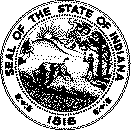 State Form 44237 (R4 / 7-17)INDIANA BUREAU OF MOTOR VEHICLESINSTRUCTIONS: 1. Complete in blue or black ink or print form.VEHICLE OR WATERCRAFT INFORMATIONVEHICLE OR WATERCRAFT INFORMATIONVEHICLE OR WATERCRAFT INFORMATIONVEHICLE OR WATERCRAFT INFORMATIONVEHICLE OR WATERCRAFT INFORMATIONVEHICLE OR WATERCRAFT INFORMATIONVEHICLE OR WATERCRAFT INFORMATIONVEHICLE OR WATERCRAFT INFORMATIONVEHICLE OR WATERCRAFT INFORMATIONVEHICLE OR WATERCRAFT INFORMATIONVEHICLE OR WATERCRAFT INFORMATIONVEHICLE OR WATERCRAFT INFORMATIONVEHICLE OR WATERCRAFT INFORMATIONVEHICLE OR WATERCRAFT INFORMATIONVEHICLE OR WATERCRAFT INFORMATIONVEHICLE OR WATERCRAFT INFORMATIONVEHICLE OR WATERCRAFT INFORMATIONVEHICLE OR WATERCRAFT INFORMATIONVEHICLE OR WATERCRAFT INFORMATIONVehicle or Hull Identification NumberVehicle or Hull Identification NumberVehicle or Hull Identification NumberVehicle or Hull Identification NumberVehicle or Hull Identification NumberVehicle or Hull Identification NumberVehicle or Hull Identification NumberVehicle or Hull Identification NumberVehicle or Hull Identification NumberVehicle or Hull Identification NumberVehicle or Hull Identification NumberVehicle or Hull Identification NumberVehicle or Hull Identification NumberVehicle or Hull Identification NumberVehicle or Hull Identification NumberVehicle or Hull Identification NumberVehicle or Hull Identification NumberVehicle or Hull Identification NumberVehicle or Hull Identification NumberYearYearYearYearMakeMakeMakeMakeMakeMakeModelModelModelModelModelRegistration Number(If applicable, watercraft only)Registration Number(If applicable, watercraft only)Registration Number(If applicable, watercraft only)Registration Number(If applicable, watercraft only)SALE INFORMATIONSALE INFORMATIONSALE INFORMATIONSALE INFORMATIONSALE INFORMATIONSALE INFORMATIONSALE INFORMATIONSALE INFORMATIONSALE INFORMATIONSALE INFORMATIONSALE INFORMATIONSALE INFORMATIONSALE INFORMATIONSALE INFORMATIONSALE INFORMATIONSALE INFORMATIONSALE INFORMATIONSALE INFORMATIONSALE INFORMATIONPurchase PricePurchase PricePurchase PricePurchase PricePurchase PricePurchase PricePurchase PricePurchase PricePurchase PriceDate of Sale (mm/dd/yyyy)Date of Sale (mm/dd/yyyy)Date of Sale (mm/dd/yyyy)Date of Sale (mm/dd/yyyy)Date of Sale (mm/dd/yyyy)Date of Sale (mm/dd/yyyy)Date of Sale (mm/dd/yyyy)Date of Sale (mm/dd/yyyy)Date of Sale (mm/dd/yyyy)Date of Sale (mm/dd/yyyy)I do hereby sell, transfer and convey all rights for the above vehicle / watercraft to the purchaser in consideration of the sale payment amount. I certify that the vehicle / watercraft is not subject to any liens that are the responsibility of the seller.I swear or affirm that the information I have entered on this form is correct. I understand that making a false statement may constitute the crime of perjury.I do hereby sell, transfer and convey all rights for the above vehicle / watercraft to the purchaser in consideration of the sale payment amount. I certify that the vehicle / watercraft is not subject to any liens that are the responsibility of the seller.I swear or affirm that the information I have entered on this form is correct. I understand that making a false statement may constitute the crime of perjury.I do hereby sell, transfer and convey all rights for the above vehicle / watercraft to the purchaser in consideration of the sale payment amount. I certify that the vehicle / watercraft is not subject to any liens that are the responsibility of the seller.I swear or affirm that the information I have entered on this form is correct. I understand that making a false statement may constitute the crime of perjury.I do hereby sell, transfer and convey all rights for the above vehicle / watercraft to the purchaser in consideration of the sale payment amount. I certify that the vehicle / watercraft is not subject to any liens that are the responsibility of the seller.I swear or affirm that the information I have entered on this form is correct. I understand that making a false statement may constitute the crime of perjury.I do hereby sell, transfer and convey all rights for the above vehicle / watercraft to the purchaser in consideration of the sale payment amount. I certify that the vehicle / watercraft is not subject to any liens that are the responsibility of the seller.I swear or affirm that the information I have entered on this form is correct. I understand that making a false statement may constitute the crime of perjury.I do hereby sell, transfer and convey all rights for the above vehicle / watercraft to the purchaser in consideration of the sale payment amount. I certify that the vehicle / watercraft is not subject to any liens that are the responsibility of the seller.I swear or affirm that the information I have entered on this form is correct. I understand that making a false statement may constitute the crime of perjury.I do hereby sell, transfer and convey all rights for the above vehicle / watercraft to the purchaser in consideration of the sale payment amount. I certify that the vehicle / watercraft is not subject to any liens that are the responsibility of the seller.I swear or affirm that the information I have entered on this form is correct. I understand that making a false statement may constitute the crime of perjury.I do hereby sell, transfer and convey all rights for the above vehicle / watercraft to the purchaser in consideration of the sale payment amount. I certify that the vehicle / watercraft is not subject to any liens that are the responsibility of the seller.I swear or affirm that the information I have entered on this form is correct. I understand that making a false statement may constitute the crime of perjury.I do hereby sell, transfer and convey all rights for the above vehicle / watercraft to the purchaser in consideration of the sale payment amount. I certify that the vehicle / watercraft is not subject to any liens that are the responsibility of the seller.I swear or affirm that the information I have entered on this form is correct. I understand that making a false statement may constitute the crime of perjury.I do hereby sell, transfer and convey all rights for the above vehicle / watercraft to the purchaser in consideration of the sale payment amount. I certify that the vehicle / watercraft is not subject to any liens that are the responsibility of the seller.I swear or affirm that the information I have entered on this form is correct. I understand that making a false statement may constitute the crime of perjury.I do hereby sell, transfer and convey all rights for the above vehicle / watercraft to the purchaser in consideration of the sale payment amount. I certify that the vehicle / watercraft is not subject to any liens that are the responsibility of the seller.I swear or affirm that the information I have entered on this form is correct. I understand that making a false statement may constitute the crime of perjury.I do hereby sell, transfer and convey all rights for the above vehicle / watercraft to the purchaser in consideration of the sale payment amount. I certify that the vehicle / watercraft is not subject to any liens that are the responsibility of the seller.I swear or affirm that the information I have entered on this form is correct. I understand that making a false statement may constitute the crime of perjury.I do hereby sell, transfer and convey all rights for the above vehicle / watercraft to the purchaser in consideration of the sale payment amount. I certify that the vehicle / watercraft is not subject to any liens that are the responsibility of the seller.I swear or affirm that the information I have entered on this form is correct. I understand that making a false statement may constitute the crime of perjury.I do hereby sell, transfer and convey all rights for the above vehicle / watercraft to the purchaser in consideration of the sale payment amount. I certify that the vehicle / watercraft is not subject to any liens that are the responsibility of the seller.I swear or affirm that the information I have entered on this form is correct. I understand that making a false statement may constitute the crime of perjury.I do hereby sell, transfer and convey all rights for the above vehicle / watercraft to the purchaser in consideration of the sale payment amount. I certify that the vehicle / watercraft is not subject to any liens that are the responsibility of the seller.I swear or affirm that the information I have entered on this form is correct. I understand that making a false statement may constitute the crime of perjury.I do hereby sell, transfer and convey all rights for the above vehicle / watercraft to the purchaser in consideration of the sale payment amount. I certify that the vehicle / watercraft is not subject to any liens that are the responsibility of the seller.I swear or affirm that the information I have entered on this form is correct. I understand that making a false statement may constitute the crime of perjury.I do hereby sell, transfer and convey all rights for the above vehicle / watercraft to the purchaser in consideration of the sale payment amount. I certify that the vehicle / watercraft is not subject to any liens that are the responsibility of the seller.I swear or affirm that the information I have entered on this form is correct. I understand that making a false statement may constitute the crime of perjury.I do hereby sell, transfer and convey all rights for the above vehicle / watercraft to the purchaser in consideration of the sale payment amount. I certify that the vehicle / watercraft is not subject to any liens that are the responsibility of the seller.I swear or affirm that the information I have entered on this form is correct. I understand that making a false statement may constitute the crime of perjury.I do hereby sell, transfer and convey all rights for the above vehicle / watercraft to the purchaser in consideration of the sale payment amount. I certify that the vehicle / watercraft is not subject to any liens that are the responsibility of the seller.I swear or affirm that the information I have entered on this form is correct. I understand that making a false statement may constitute the crime of perjury.Signature of SellerSignature of SellerSignature of SellerSignature of SellerSignature of SellerSignature of SellerSignature of SellerSignature of SellerSignature of SellerSignature of SellerSignature of SellerSignature of SellerSignature of SellerSignature of SellerDate (mm/dd/yyyy)Date (mm/dd/yyyy)Date (mm/dd/yyyy)Date (mm/dd/yyyy)Date (mm/dd/yyyy)Printed Name of Seller (last, first, middle initial or company name)Printed Name of Seller (last, first, middle initial or company name)Printed Name of Seller (last, first, middle initial or company name)Printed Name of Seller (last, first, middle initial or company name)Printed Name of Seller (last, first, middle initial or company name)Printed Name of Seller (last, first, middle initial or company name)Printed Name of Seller (last, first, middle initial or company name)Printed Name of Seller (last, first, middle initial or company name)Printed Name of Seller (last, first, middle initial or company name)Printed Name of Seller (last, first, middle initial or company name)Printed Name of Seller (last, first, middle initial or company name)Printed Name of Seller (last, first, middle initial or company name)Printed Name of Seller (last, first, middle initial or company name)Printed Name of Seller (last, first, middle initial or company name)Printed Name of Seller (last, first, middle initial or company name)Printed Name of Seller (last, first, middle initial or company name)Printed Name of Seller (last, first, middle initial or company name)Printed Name of Seller (last, first, middle initial or company name)Printed Name of Seller (last, first, middle initial or company name)Signature of SellerSignature of SellerSignature of SellerSignature of SellerSignature of SellerSignature of SellerSignature of SellerSignature of SellerSignature of SellerSignature of SellerSignature of SellerSignature of SellerSignature of SellerSignature of SellerDate (mm/dd/yyyy)Date (mm/dd/yyyy)Date (mm/dd/yyyy)Date (mm/dd/yyyy)Date (mm/dd/yyyy)Printed Name of Seller (last, first, middle initial or company name)Printed Name of Seller (last, first, middle initial or company name)Printed Name of Seller (last, first, middle initial or company name)Printed Name of Seller (last, first, middle initial or company name)Printed Name of Seller (last, first, middle initial or company name)Printed Name of Seller (last, first, middle initial or company name)Printed Name of Seller (last, first, middle initial or company name)Printed Name of Seller (last, first, middle initial or company name)Printed Name of Seller (last, first, middle initial or company name)Printed Name of Seller (last, first, middle initial or company name)Printed Name of Seller (last, first, middle initial or company name)Printed Name of Seller (last, first, middle initial or company name)Printed Name of Seller (last, first, middle initial or company name)Printed Name of Seller (last, first, middle initial or company name)Printed Name of Seller (last, first, middle initial or company name)Printed Name of Seller (last, first, middle initial or company name)Printed Name of Seller (last, first, middle initial or company name)Printed Name of Seller (last, first, middle initial or company name)Printed Name of Seller (last, first, middle initial or company name)Address of Seller (number and street)Address of Seller (number and street)Address of Seller (number and street)Address of Seller (number and street)Address of Seller (number and street)Address of Seller (number and street)Address of Seller (number and street)Address of Seller (number and street)Address of Seller (number and street)Address of Seller (number and street)Address of Seller (number and street)Address of Seller (number and street)Address of Seller (number and street)Address of Seller (number and street)Address of Seller (number and street)Address of Seller (number and street)Address of Seller (number and street)Address of Seller (number and street)Address of Seller (number and street)CityCityCityCityCityCityCityCityCityStateStateStateStateStateZIP CodeZIP CodeZIP CodeZIP CodeZIP CodeI swear or affirm that the information entered on this form is correct. I understand that making a false statement may constitute the crime of perjury.I swear or affirm that the information entered on this form is correct. I understand that making a false statement may constitute the crime of perjury.I swear or affirm that the information entered on this form is correct. I understand that making a false statement may constitute the crime of perjury.I swear or affirm that the information entered on this form is correct. I understand that making a false statement may constitute the crime of perjury.I swear or affirm that the information entered on this form is correct. I understand that making a false statement may constitute the crime of perjury.I swear or affirm that the information entered on this form is correct. I understand that making a false statement may constitute the crime of perjury.I swear or affirm that the information entered on this form is correct. I understand that making a false statement may constitute the crime of perjury.I swear or affirm that the information entered on this form is correct. I understand that making a false statement may constitute the crime of perjury.I swear or affirm that the information entered on this form is correct. I understand that making a false statement may constitute the crime of perjury.I swear or affirm that the information entered on this form is correct. I understand that making a false statement may constitute the crime of perjury.I swear or affirm that the information entered on this form is correct. I understand that making a false statement may constitute the crime of perjury.I swear or affirm that the information entered on this form is correct. I understand that making a false statement may constitute the crime of perjury.I swear or affirm that the information entered on this form is correct. I understand that making a false statement may constitute the crime of perjury.I swear or affirm that the information entered on this form is correct. I understand that making a false statement may constitute the crime of perjury.I swear or affirm that the information entered on this form is correct. I understand that making a false statement may constitute the crime of perjury.I swear or affirm that the information entered on this form is correct. I understand that making a false statement may constitute the crime of perjury.I swear or affirm that the information entered on this form is correct. I understand that making a false statement may constitute the crime of perjury.I swear or affirm that the information entered on this form is correct. I understand that making a false statement may constitute the crime of perjury.I swear or affirm that the information entered on this form is correct. I understand that making a false statement may constitute the crime of perjury.Signature of PurchaserSignature of PurchaserSignature of PurchaserSignature of PurchaserSignature of PurchaserSignature of PurchaserSignature of PurchaserSignature of PurchaserSignature of PurchaserSignature of PurchaserSignature of PurchaserSignature of PurchaserSignature of PurchaserSignature of PurchaserDate (mm/dd/yyyy)Date (mm/dd/yyyy)Date (mm/dd/yyyy)Date (mm/dd/yyyy)Date (mm/dd/yyyy)Printed Name of Purchaser (last, first, middle initial or company name) Printed Name of Purchaser (last, first, middle initial or company name) Printed Name of Purchaser (last, first, middle initial or company name) Printed Name of Purchaser (last, first, middle initial or company name) Printed Name of Purchaser (last, first, middle initial or company name) Printed Name of Purchaser (last, first, middle initial or company name) Printed Name of Purchaser (last, first, middle initial or company name) Printed Name of Purchaser (last, first, middle initial or company name) Printed Name of Purchaser (last, first, middle initial or company name) Printed Name of Purchaser (last, first, middle initial or company name) Printed Name of Purchaser (last, first, middle initial or company name) Printed Name of Purchaser (last, first, middle initial or company name) Printed Name of Purchaser (last, first, middle initial or company name) Printed Name of Purchaser (last, first, middle initial or company name) Printed Name of Purchaser (last, first, middle initial or company name) Printed Name of Purchaser (last, first, middle initial or company name) Printed Name of Purchaser (last, first, middle initial or company name) Printed Name of Purchaser (last, first, middle initial or company name) Printed Name of Purchaser (last, first, middle initial or company name) Signature of PurchaserSignature of PurchaserSignature of PurchaserSignature of PurchaserSignature of PurchaserSignature of PurchaserSignature of PurchaserSignature of PurchaserSignature of PurchaserSignature of PurchaserSignature of PurchaserSignature of PurchaserSignature of PurchaserSignature of PurchaserDate (mm/dd/yyyy)Date (mm/dd/yyyy)Date (mm/dd/yyyy)Date (mm/dd/yyyy)Date (mm/dd/yyyy)Printed Name of Purchaser (last, first, middle initial or company name)Printed Name of Purchaser (last, first, middle initial or company name)Printed Name of Purchaser (last, first, middle initial or company name)Printed Name of Purchaser (last, first, middle initial or company name)Printed Name of Purchaser (last, first, middle initial or company name)Printed Name of Purchaser (last, first, middle initial or company name)Printed Name of Purchaser (last, first, middle initial or company name)Printed Name of Purchaser (last, first, middle initial or company name)Printed Name of Purchaser (last, first, middle initial or company name)Printed Name of Purchaser (last, first, middle initial or company name)Printed Name of Purchaser (last, first, middle initial or company name)Printed Name of Purchaser (last, first, middle initial or company name)Printed Name of Purchaser (last, first, middle initial or company name)Printed Name of Purchaser (last, first, middle initial or company name)Printed Name of Purchaser (last, first, middle initial or company name)Printed Name of Purchaser (last, first, middle initial or company name)Printed Name of Purchaser (last, first, middle initial or company name)Printed Name of Purchaser (last, first, middle initial or company name)Printed Name of Purchaser (last, first, middle initial or company name)Address of Purchaser (number and street)Address of Purchaser (number and street)Address of Purchaser (number and street)Address of Purchaser (number and street)Address of Purchaser (number and street)Address of Purchaser (number and street)Address of Purchaser (number and street)Address of Purchaser (number and street)Address of Purchaser (number and street)Address of Purchaser (number and street)Address of Purchaser (number and street)Address of Purchaser (number and street)Address of Purchaser (number and street)Address of Purchaser (number and street)Address of Purchaser (number and street)Address of Purchaser (number and street)Address of Purchaser (number and street)Address of Purchaser (number and street)Address of Purchaser (number and street)CityCityCityCityCityCityCityCityCityStateStateStateStateStateZIP CodeZIP CodeZIP CodeZIP CodeZIP Code